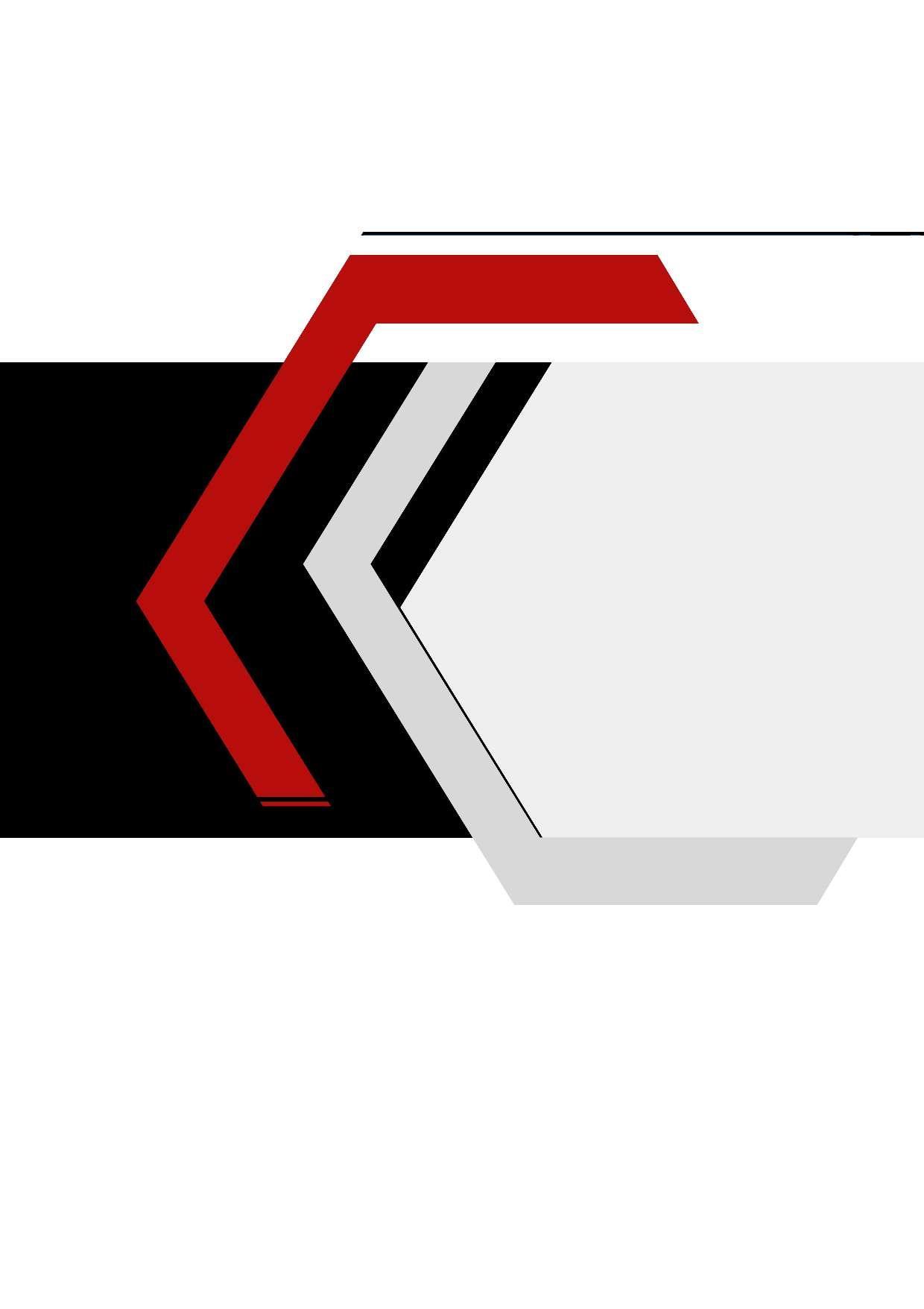 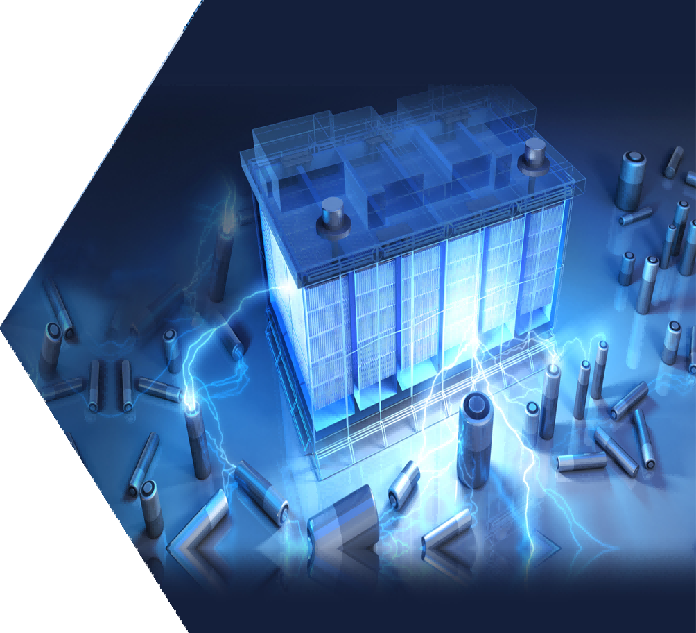 产品信息设备名称：锂电池模组充放测试仪型    号：数    量：1台套生产厂家：参考图片一、产品概况 这是一款双通道的锂电池模组充放测试仪，适用于各类型锂电池组，是电池厂商、经销商进行电池测试的理想测试议表。二、产品特点 产品采用定制镍铬合金电阻器作为负载源。低阻值；能实现更大电流的放电，定制型外观使功率密度更高。高精度；精度能控制在±0.001Ω内，作为负载源使放电过程更稳定。低温度系数；受温度系数影响小，环境适应能力强。耐电流冲击；耐电流能力强，能快速响应大电流冲击，放电过程更可靠。智能芯片控制。充放电过程智能控制，跟随蓄电池电压下降自动调整，保证恒流放电。单节蓄电池电压实时采集，并以曲线方式展示，便于评估分析，同时智能分析电池电压状态，并作出评估。智能计算放电容量与放电小时率之间的转换，实现电池容量状态最佳评估效果。可设定多种门限阀值，智能判断。7英寸超大液晶触摸屏：采用大尺寸触摸屏，分辨率1024x600，可直接在屏上进行点击操作，简单明了。抗干扰能力强。充放电曲线查看：可回看放电过程中电池组电压、电流曲线。数据转存：主机配置U盘数据转存，数据分析软件可对数据进行解析，并支持报告生成。技术参数充放电关系曲线图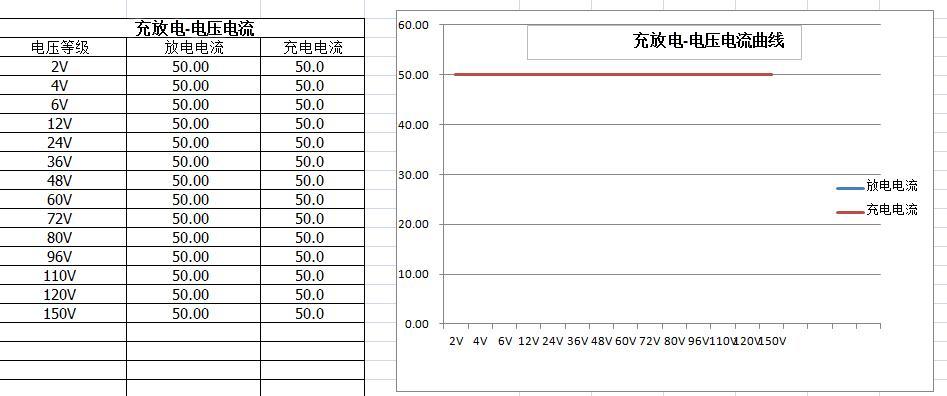 备注：产品如有特殊要求可致电本公司定制。-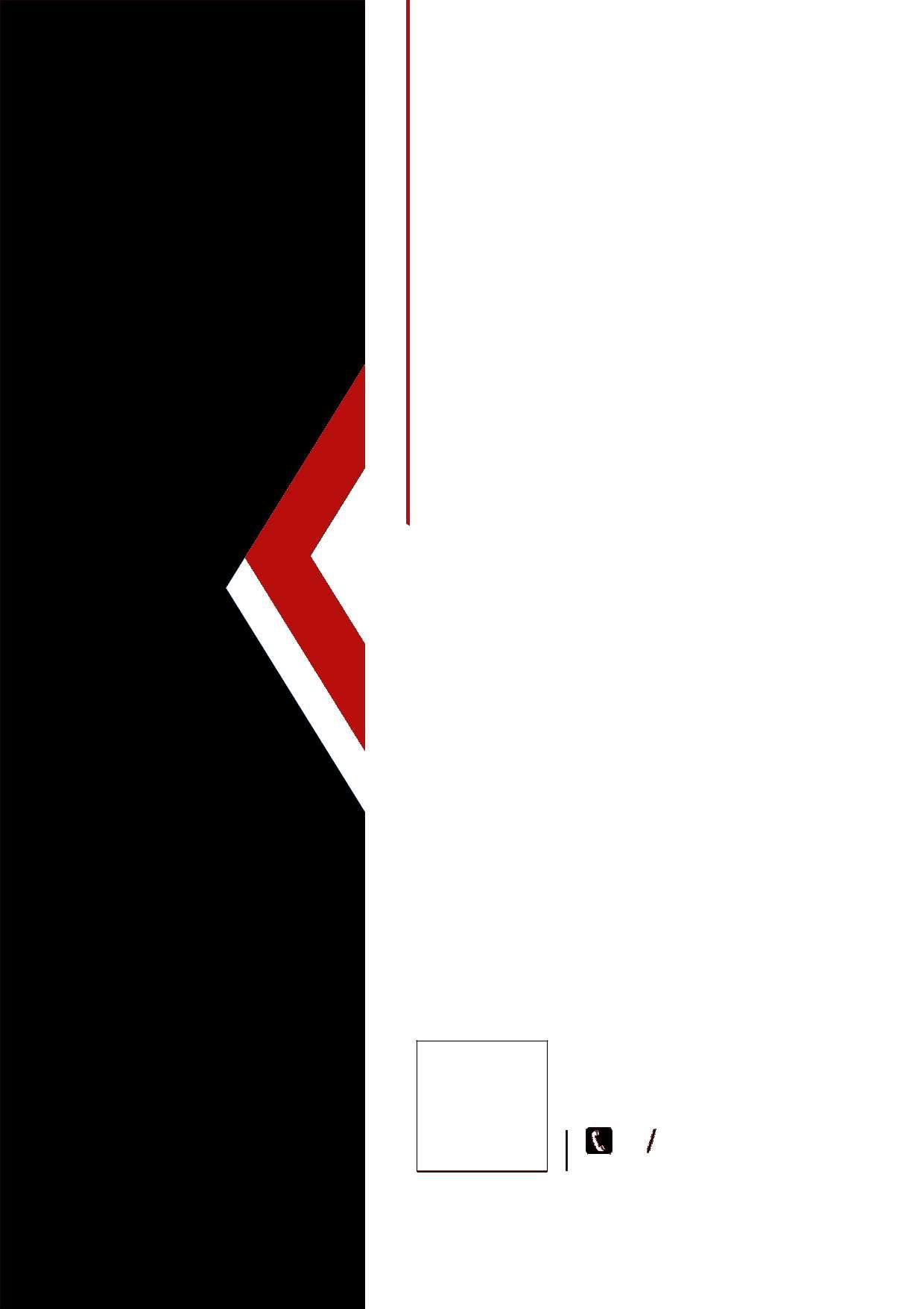 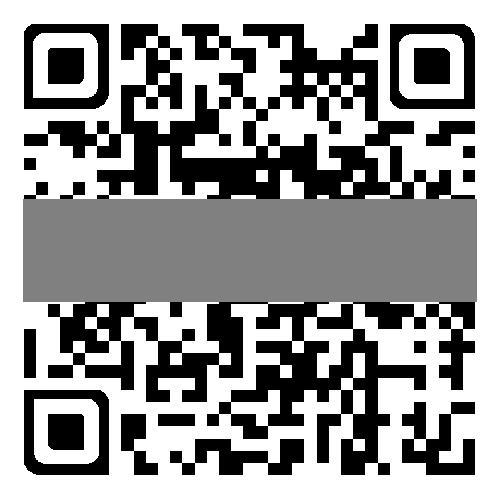 产品支持通道数量2通道单通道充放电电压范围2-150V充放电电流范围0-50A电源输入-交流三相四线交流380V，ABCN+PE，频率范围为40－60Hz。电池输入-直流输入电压2-150Vdc主机操作方式触摸屏显示屏7寸TFT液晶屏，电阻触摸屏，分辨率1024x600数据通讯RS485x1  内部数据存储128MBit组端电压测量精度±0.5%FS+0.1V 组端电流测量精度±1%FS+0.1A 单体电压测量范围0-5V单体电压测量精度±0.1%+1mV温度测量范围-20℃~100℃温度测量精度±1%+0.5℃单通道单体电压检测节数0-30节单通道温度检测节点数量6个节点主机保护过温、过流、电流失控触发停机保护紧急停机执行机构高压直流空开反接保护支持异常保护电源线掉电、主电缆掉电过温保护电阻箱过温85℃；散热器过温75℃报警提示液晶显示+蜂鸣器。安全测试安全测试耐压测试交流输入-机壳：2200Vdc 1min 交流输入-机壳耐压测试直流输入-输出：2200Vdc 1min 直流输入-机壳工作环境工作环境散热强制风冷温度工作温度范围：-5~50℃；贮藏温度：-40~70℃湿度相对湿度0~90%（40±2℃）海拔额定海拔2000米